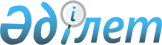 Аудандық Мәслихаттың 2008 жылғы 23 желтоқсандағы "2009 жылға арналған аудандық бюджет туралы" N 10/105 шешіміне өзгерістер мен толықтыру енгізу туралы
					
			Күшін жойған
			
			
		
					Қарағанды облысы Қарқаралы аудандық мәслихатының 2009 жылғы 29 қазандағы N 17/183 шешімі. Қарағанды облысы Қарқаралы ауданы Әділет басқармасында 2009 жылғы 04 қарашада N 8-13-69 тіркелді. Күші жойылды - Қарағанды облысы Қарқаралы ауданының мәслихат аппаратының 2011 жылғы 06 сәуірдегі N 30 хатымен      Ескерту. Күші жойылды - Қарағанды облысы Қарқаралы ауданының мәслихат аппаратының 2011.04.06 N 30 хатымен.

      Қазақстан Республикасының 2008 жылғы 4 желтоқсандағы Бюджет кодексіне, Қазақстан Республикасының 2001 жылғы 23 қаңтардағы "Қазақстан Республикасындағы жергілікті мемлекеттік басқару және өзін-өзі басқару туралы" Заңына сәйкес аудандық Мәслихат ШЕШІМ ЕТТІ:



      1. Қарқаралы аудандық Мәслихаттың 2008 жылғы 23 желтоқсандағы "2009 жылға арналған аудандық бюджет туралы" N 10/105 шешіміне (нормативтік құқықтық актілердің мемлекеттік тіркеу Тізіліміне - N 8-13-54 болып тіркелген, "Қарқаралы" газетінің 2008 жылғы 31 желтоқсандағы N 103-104 (10745) сандарында жарияланған), Қарқаралы аудандық Мәслихаттың 2009 жылғы 23 сәуірдегі "Аудандық Мәслихаттың 2008 жылғы 23 желтоқсандағы "2009 жылға арналған аудандық бюджет туралы" N 10/105 шешіміне өзгерістер енгізу туралы" N 14/156 шешімімен (нормативтік құқықтық актілердің мемлекеттік тіркеу Тізіліміне - N 8-13-62 болып тіркелген, "Қарқаралы" газетінің 2009 жылғы 1 мамырдағы N 33-34 (10779) сандарында жарияланған), Қарқаралы аудандық Мәслихаттың 2009 жылғы 30 шілдедегі "Аудандық Мәслихаттың 2008 жылғы 23 желтоқсандағы "2009 жылға арналған аудандық бюджет туралы" N 10/105 шешіміне өзгерістер енгізу туралы" N 15/167 шешімімен (нормативтік құқықтық актілердің мемлекеттік тіркеу Тізіліміне - N 8-13-66 болып тіркелген, "Қарқаралы" газетінің 2009 жылғы 8 тамыздағы N 61-62 (10807) сандарында жарияланған), Қарқаралы аудандық Мәслихаттың 2009 жылғы 8 қыркүйектегі "Аудандық Мәслихаттың 2008 жылғы 23 желтоқсандағы "2009 жылға арналған аудандық бюджет туралы" N 10/105 шешіміне өзгерістер енгізу туралы" N 16/178 шешімімен (нормативтік құқықтық актілердің мемлекеттік тіркеу Тізіліміне - N 8-13-68 болып тіркелген, "Қарқаралы" газетінің 2009 жылғы 19 қыркүйектегі N 73-74 (10817) сандарында жарияланған) өзгерістер енгізілген, келесі өзгерістер мен толықтыру енгізілсін:



      1) 1 тармақтың:

      1) тармақшада:

      "326995" сандары "329248" сандарына ауыстырылсын;

      "2725" сандары "3552" сандарына ауыстырылсын;

      "9336" сандары "6256" сандарына ауыстырылсын;



      2) 3 тармақтың:

      "46918" сандары "29801" сандарына ауыстырылсын;



      3) 4 тармақтың:

      бірінші абзацтағы "25184" сандары "28103" сандарына ауыстырылсын;

      төмендегі мазмұндағы сегізінші абзацпен толықтырылсын:

      "қарттар мен мүгедектер күніне материалдық көмекке – 2919 мың теңге.";



      4) көрсетілген шешімнің 1, 2, 3, 4 қосымшалары осы шешімнің 1, 2, 3, 4 қосымшаларына сәйкес жаңа редакцияда мазмұндалсын.



      2. Осы шешім 2009 жылдың 1 қаңтарынан бастап қолданысқа енеді.      Аудандық Мәслихат хатшысының

      міндетін атқарушы, сессия төрағасы         С. Нүркенов

2009 жылғы 29 қазандағы N 17/183

Қарқаралы аудандық Мәслихатының шешіміне

1 қосымша2008 жылғы 23 желтоқсандағы N 10/105

Қарқаралы аудандық Мәслихатының шешіміне

1 қосымша 

2009 жылға арналған аудандық бюджет

2009 жылғы 29 қазандағы N 17/183

Қарқаралы аудандық Мәслихатының шешіміне

2 қосымша2008 жылғы 23 желтоқсандағы N 10/105

Қарқаралы аудандық Мәслихатының шешіміне

2 қосымша 

2009 жылға арналған аудандық бюджеттің бюджеттік даму бағдарламаларының тізбесі

2009 жылғы 29 қазандағы N 17/183

Қарқаралы аудандық

Мәслихатының шешіміне

3 қосымша2008 жылғы 23 желтоқсандағы N 10/105

Қарқаралы аудандық

Мәслихатының шешіміне

3 қосымша 

2009 жылға арналған аудандық бюджетті орындау барысында секвестрлеуге жатпайтын аудандық бюджеттік бағдарламалардың тізбесі

2009 жылғы 29 қазандағы N 17/183

Қарқаралы аудандық Мәслихатының шешіміне

4 қосымша2008 жылғы 23 желтоқсандағы N 10/105

Қарқаралы аудандық Мәслихатының шешіміне

4 қосымша 

Қала, кент, селолық (ауылдық) округтердің 2009 жылға арналған бюджеттік бағдарламалары      кестенің жалғасы Қала, кент, селолық (ауылдық) округтердің 2009 жылға арналған бюджеттік бағдарламалары      кестенің жалғасы Қала, кент, селолық (ауылдық) округтердің 2009 жылға арналған бюджеттік бағдарламалары      кестенің жалғасы Қала, кент, селолық (ауылдық) округтердің 2009 жылға арналған бюджеттік бағдарламалары      кестенің жалғасы Қала, кент, селолық (ауылдық) округтердің 2009 жылға арналған бюджеттік бағдарламалары      кестенің жалғасы Қала, кент, селолық (ауылдық) округтердің 2009 жылға арналған бюджеттік бағдарламалары      кестенің жалғасы Қала, кент, селолық (ауылдық) округтердің 2009 жылға арналған бюджеттік бағдарламалары
					© 2012. Қазақстан Республикасы Әділет министрлігінің «Қазақстан Республикасының Заңнама және құқықтық ақпарат институты» ШЖҚ РМК
				СанатыСанатыСанатыСанатыСомасы (мың теңге)СыныбыСыныбыСыныбыСомасы (мың теңге)Ішкі сыныбыІшкі сыныбыСомасы (мың теңге)АтауыСомасы (мың теңге)12345Кiрiстер26655761Салықтық түсiмдер32924801Табыс салығы752352Жеке табыс салығы7523503Әлеуметтiк салық1602291Әлеуметтiк салық16022904Меншiкке салынатын салықтар668271Мүлiкке салынатын салықтар495303Жер салығы43384Көлiк құралдарына салынатын салық89595Бiрыңғай жер салығы400005Тауарларға, жұмыстарға және қызметтерге салынатын iшкi салықтар235172Акциздер13613Табиғи және басқа да ресурстарды пайдаланғаны үшін түсетiн түсiмдер200004Кәсiпкерлiк және кәсiби қызметті жүргізгені үшін алынатын алымдар215608Заңдық мәнді іс-әрекеттерді жасағаны және (немесе) оған уәкілеттігі бар мемлекеттік органдар немесе лауазымды адамдар құжаттар бергені үшін алынатын міндетті төлемдер34401Мемлекеттiк баж34402Салықтық емес түсiмдер355201Мемлекеттік меншіктен түсетін кірістер19025Мемлекет меншігіндегі мүлікті жалға беруден түсетін кірістер190206Басқа да салықтық емес түсімдер16501Басқа да салықтық емес түсімдер16503Негiзгі капиталды сатудан түсетiн түсімдер625601Мемлекеттік мекемелерге бекітілген мемлекеттік мүлікті сату31961Мемлекеттік мекемелерге бекітілген мемлекеттік мүлікті сату319603Жердi және материалдық емес активтердi сату30601Жердi сату30604Трансферттердің түсімдері232652002Мемлекеттiк басқарудың жоғары тұрған органдарынан түсетін трансферттер23265202Облыстық бюджеттен түсетін трансферттер2326520Функционалдық топФункционалдық топФункционалдық топФункционалдық топФункционалдық топCомасы (мың теңге)Кіші функцияКіші функцияКіші функцияКіші функцияCомасы (мың теңге)Бюджеттік бағдарламалардың әкімшісіБюджеттік бағдарламалардың әкімшісіБюджеттік бағдарламалардың әкімшісіCомасы (мың теңге)БағдарламаБағдарламаCомасы (мың теңге)АтауыCомасы (мың теңге)123456II. Шығындар26912851Жалпы сипаттағы мемлекеттiк қызметтер29351401Мемлекеттiк басқарудың жалпы функцияларын орындайтын өкiлдi, атқарушы және басқа органдар263199112Аудан (облыстық маңызы бар қала) мәслихатының аппараты12010001Аудан (облыстық маңызы бар қала) мәслихатының қызметін қамтамасыз ету12010122Аудан (облыстық маңызы бар қала) әкімінің аппараты63399001Аудан (облыстық маңызы бар қала) әкімінің қызметін қамтамасыз ету63399123Қаладағы аудан, аудандық маңызы бар қала, кент, ауыл (село), ауылдық (селолық) округ әкімінің аппараты187790001Қаладағы ауданның, аудандық маңызы бар қаланың, кенттің, ауылдың (селоның), ауылдық (селолық) округтің әкімі аппаратының қызметін қамтамасыз ету18779002Қаржылық қызмет16778452Ауданның (облыстық маңызы бар қаланың) қаржы бөлімі16778001Қаржы бөлімінің қызметін қамтамасыз ету13203003Салық салу мақсатында мүлікті бағалауды жүргізу275011Коммуналдық меншікке түскен мүлікті есепке алу, сақтау, бағалау және сату330005Жоспарлау және статистикалық қызмет13537453Ауданның (облыстық маңызы бар қаланың) экономика және бюджеттік жоспарлау бөлімі13537001Экономика және бюджеттік жоспарлау бөлімнің қызметін қамтамасыз ету135372Қорғаныс343601Әскери мұқтаждар3436122Аудан (облыстық маңызы бар қала) әкімінің аппараты3436005Жалпыға бірдей әскери міндетті атқару шеңберіндегі іс-шаралар34364Бiлiм беру149448001Мектепке дейiнгi тәрбие және оқыту53403471Ауданның (облыстық маңызы бар қаланың) білім, дене шынықтыру және спорт бөлімі53403003Мектепке дейінгі тәрбие ұйымдарының қызметін қамтамасыз ету5340302Бастауыш, негізгі орта және жалпы орта білім беру1391546123Қаладағы аудан, аудандық маңызы бар қала, кент, ауыл (село), ауылдық (селолық) округ әкімінің аппараты1100005Ауылдық (селолық) жерлерде балаларды мектепке дейін тегін алып баруды және кері алып келуді ұйымдастыру1100471Ауданның (облыстық маңызы бар қаланың) білім, дене шынықтыру және спорт бөлімі1390446004Жалпы білім беру1345515005Балалар үшін қосымша білім беру4493109Бiлiм беру саласындағы өзге де қызметтер49531471Ауданның (облыстық маңызы бар қаланың) білім, дене шынықтыру және спорт бөлімі49531009Ауданның (облыстық маңызы бар қаланың) мемлекеттік білім беру мекемелер үшін оқулықтар мен оқу-әдiстемелiк кешендерді сатып алу және жеткізу10500010Аудандық (қалалық) ауқымдағы мектеп олимпиадаларын және мектептен тыс іс-шараларды өткiзу31016Өңірлік жұмыспен қамту және кадрларды қайта даярлау стратегиясын іске асыру шеңберінде білім беру объектілерін күрделі, ағымды жөндеу390006Әлеуметтiк көмек және әлеуметтiк қамсыздандыру16968802Әлеуметтiк көмек147772451Ауданның (облыстық маңызы бар қаланың) жұмыспен қамту және әлеуметтік бағдарламалар бөлімі147772002Еңбекпен қамту бағдарламасы35923005Мемлекеттік атаулы әлеуметтік көмек29801006Тұрғын үй көмегі2223007Жергілікті өкілетті органдардың шешімі бойынша мұқтаж азаматтардың жекелеген топтарына әлеуметтік көмек28103010Үйден тәрбиеленіп оқытылатын мүгедек балаларды материалдық қамтамасыз ету439014Мұқтаж азаматтарға үйде әлеуметтiк көмек көрсету2020001618 жасқа дейінгі балаларға мемлекеттік жәрдемақылар26449017Мүгедектерді оңалту жеке бағдарламасына сәйкес, мұқтаж мүгедектерді міндетті гигиеналық құралдармен қамтамасыз етуге, және ымдау тілі мамандарының, жеке көмекшілердің қызмет көрсетуі463409Әлеуметтiк көмек және әлеуметтiк қамтамасыз ету салаларындағы өзге де қызметтер21916451Ауданның (облыстық маңызы бар қаланың) жұмыспен қамту және әлеуметтік бағдарламалар бөлімі21916001Жұмыспен қамту және әлеуметтік бағдарламалар бөлімінің қызметін қамтамасыз ету21192011Жәрдемақыларды және басқа да әлеуметтік төлемдерді есептеу, төлеу мен жеткізу бойынша қызметтерге ақы төлеу7247Тұрғын үй-коммуналдық шаруашылық34724001Тұрғын үй шаруашылығы82416472Ауданның (облыстық маңызы бар қаланың) құрылыс, сәулет және қала құрылысы бөлімі82416003Мемлекеттік коммуналдық тұрғын үй қорының тұрғын үй құрылысы және (немесе) сатып алу8241602Коммуналдық шаруашылық245593123Қаладағы аудан, аудандық маңызы бар қала, кент, ауыл (село), ауылдық (селолық) округ әкімінің аппараты24926014Елді мекендерді сумен жабдықтауды ұйымдастыру5526015Өңірлік жұмыспен қамту және кадрларды қайта даярлау стратегиясын іске асыру шеңберінде инженерлік коммуникациялық инфрақұрылымды жөндеу және елді-мекендерді көркейту19400472Ауданның (облыстық маңызы бар қаланың) құрылыс, сәулет және қала құрылысы бөлімі220667006Сумен жабдықтау жүйесін дамыту22066703Елді-мекендерді көркейту19231123Қаладағы аудан, аудандық маңызы бар қала, кент, ауыл (село), ауылдық (селолық) округ әкімінің аппараты18631008Елді мекендерде көшелерді жарықтандыру7460009Елді мекендердің санитариясын қамтамасыз ету366010Жерлеу орындарын күтіп-ұстау және туысы жоқ адамдарды жерлеу1220011Елді мекендерді абаттандыру мен көгалдандыру9585472Ауданның (облыстық маңызы бар қаланың) құрылыс, сәулет және қала құрылысы бөлімі600007Қаланы және елді мекендерді көркейтуді дамыту6008Мәдениет, спорт, туризм және ақпараттық кеңістiк15665501Мәдениет саласындағы қызмет79231455Ауданның (облыстық маңызы бар қаланың) мәдениет және тілдерді дамыту бөлімі75782003Мәдени-демалыс жұмысын қолдау75782472Ауданның (облыстық маңызы бар қаланың) құрылыс, сәулет және қала құрылысы бөлімі3449011Мәдениет объектілерін дамыту344902Спорт3207471Ауданның (облыстық маңызы бар қаланың) білім, дене шынықтыру және спорт бөлімі3207014Аудандық (облыстық маңызы бар қалалық) деңгейде спорттық жарыстар өткiзу1163015Әртүрлi спорт түрлерi бойынша аудан (облыстық маңызы бар қала) құрама командаларының мүшелерiн дайындау және олардың облыстық спорт жарыстарына қатысуы204403Ақпараттық кеңiстiк65370455Ауданның (облыстық маңызы бар қаланың) мәдениет және тілдерді дамыту бөлімі57344006Аудандық (қалалық) кiтапханалардың жұмыс iстеуi57344456Ауданның (облыстық маңызы бар қаланың) ішкі саясат бөлімі8026002Бұқаралық ақпарат құралдары арқылы мемлекеттiк ақпарат саясатын802609Мәдениет, спорт, туризм және ақпараттық кеңiстiктi ұйымдастыру жөнiндегi өзге де қызметтер8847455Ауданның (облыстық маңызы бар қаланың) мәдениет және тілдерді дамыту бөлімі4721001Мәдениет және тілдерді дамыту бөлімінің қызметін қамтамасыз ету4721456Ауданның (облыстық маңызы бар қаланың) ішкі саясат бөлімі4126001Ішкі саясат бөлімінің қызметін қамтамасыз ету3826003Жастар саясаты саласындағы өңірлік бағдарламаларды iске асыру3009Отын-энергетика кешенi және жер қойнауын пайдалану5164009Отын-энергетика кешені және жер қойнауын пайдалану саласындағы өзге де қызметтер51640472Ауданның (облыстық маңызы бар қаланың) құрылыс, сәулет және қала құрылысы бөлімі51640009Жылу-энергетикалық жүйені дамыту5164110Ауыл, су, орман, балық шаруашылығы, ерекше қорғалатын табиғи аумақтар, қоршаған ортаны және жануарлар дүниесін қорғау, жер қатынастары6696801Ауыл шаруашылығы16993453Ауданның (облыстық маңызы бар қаланың) экономика және бюджеттік жоспарлау бөлімі7753099Республикалық бюджеттен берілетін нысаналы трансферттер есебінен ауылдық елді мекендер саласының мамандарын әлеуметтік қолдау шараларын іске асыру7753462Ауданның (облыстық маңызы бар қаланың) ауыл шаруашылық бөлімі8187001Ауыл шаруашылығы бөлімінің қызметін қамтамасыз ету8187472Ауданның (облыстық маңызы бар қаланың) құрылыс, сәулет және қала құрылысы бөлімі1053010Ауыл шаруашылығы объектілерін дамыту105306Жер қатынастары5416463Ауданның (облыстық маңызы бар қаланың) жер қатынастары бөлімі5416001Жер қатынастары бөлімінің қызметін қамтамасыз ету541609Ауыл, су, орман, балық шаруашылығы және қоршаған ортаны қорғау мен жер қатынастары саласындағы өзге де қызметтер44559123Қаладағы аудан, аудандық маңызы бар қала, кент, ауыл (село), ауылдық (селолық) округ әкімінің аппараты28559019Өңірлік жұмыспен қамту және кадрларды қайта даярлау стратегиясын іске асыру шеңберінде ауылдарда (селоларда), ауылдық (селолық) округтерде әлеуметтік жобаларды қаржыландыру28559455Ауданның (облыстық маңызы бар қаланың) мәдениет және тілдерді дамыту бөлімі16000008Өңірлік жұмыспен қамту және кадрларды қайта даярлау стратегиясын іске асыру шеңберінде ауылдарда (селоларда), ауылдық (селолық) округтерде әлеуметтік жобаларды қаржыландыру1600011Өнеркәсіп, сәулет, қала құрылысы және құрылыс қызметі842802Сәулет, қала құрылысы және құрылыс қызметі8428472Ауданның (облыстық маңызы бар қаланың) құрылыс, сәулет және қала құрылысы бөлімі8428001Құрылыс, сәулет және қала құрылысы бөлімінің қызметін қамтамасыз ету842812Көлiк және коммуникация7922701Автомобиль көлiгi59227123Қаладағы аудан, аудандық маңызы бар қала, кент, ауыл (село), ауылдық (селолық) округ әкімінің аппараты35665013Аудандық маңызы бар қалаларда, кенттерде, ауылдарда (селоларда), ауылдық (селолық) округтерде автомобиль жолдарының жұмыс істеуін қамтамасыз ету35665458Ауданның (облыстық маңызы бар қаланың) тұрғын үй-коммуналдық шаруашылығы, жолаушылар көлігі және автомобиль жолдары бөлімі23562023Автомобиль жолдарының жұмыс істеуін қамтамасыз ету2356209Көлiк және коммуникациялар саласындағы өзге де қызметтер20000458Ауданның (облыстық маңызы бар қаланың) тұрғын үй-коммуналдық шаруашылығы, жолаушылар көлігі және автомобиль жолдары бөлімі20000008Өңірлік жұмыспен қамту және кадрларды қайта даярлау стратегиясын іске асыру шеңберінде аудандық маңызы бар автомобиль жолдарын, қала және елді-мекендер көшелерін жөндеу және ұстау2000013Басқалар1998903Кәсiпкерлiк қызметтi қолдау және бәсекелестікті қорғау4091469Ауданның (облыстық маңызы бар қаланың) кәсіпкерлік бөлімі4091001Кәсіпкерлік бөлімі қызметін қамтамасыз ету3941003Кәсіпкерлік қызметті қолдау15009Басқалар15898452Ауданның (облыстық маңызы бар қаланың) қаржы бөлімі3500012Ауданның (облыстық маңызы бар қаланың) жергілікті атқарушы органының резерві3500458Ауданның (облыстық маңызы бар қаланың) тұрғын үй-коммуналдық шаруашылығы, жолаушылар көлігі және автомобиль жолдары бөлімі4565001Тұрғын үй-коммуналдық шаруашылығы, жолаушылар көлігі және автомобиль жолдары бөлімінің қызметін қамтамасыз ету4565471Ауданның (облыстық маңызы бар қаланың) білім, дене шынықтыру және спорт бөлімі7833001Білім, дене шынықтыру және спорт бөлімі қызметін қамтамасыз ету783315Трансферттер2001Трансферттер20452Ауданның (облыстық маңызы бар қаланың) қаржы бөлімі20006Нысаналы пайдаланылмаған (толық пайдаланылмаған) трансферттерді қайтару20III. Таза бюджеттік кредиттеу0IV. Қаржы активтерімен жасалатын операциялар бойынша сальдо10000Қаржы активтерін сатып алу1000013Басқалар1000009Басқалар10000452Ауданның (облыстық маңызы бар қаланың) қаржы бөлімі10000014Заңды тұлғалардың жарғылық капиталын қалыптастыру немесе ұлғайту10000Мемлекеттің қаржы активтерін сатудан түсетін түсімдер0V. Бюджет тапшылығы (профициті)-35709VI. Бюджеттің тапшылығын қаржыландыру (профицитін пайдалану)35709Бюджет қаражатының пайдаланылатын қалдықтары35709Функционалдық топФункционалдық топФункционалдық топФункционалдық топБюджеттік бағдарламалардың әкімшісіБюджеттік бағдарламалардың әкімшісіБюджеттік бағдарламалардың әкімшісіБюджеттік бағдарламалардың әкімшісіБюджеттік бағдарламалардың әкімшісіАтауы1234Инвестициялық жобалар7Тұрғын үй-коммуналдық шаруашылық472Ауданның (облыстық маңызы бар қаланың) құрылыс, сәулет және қала құрылысы бөлімі003Мемлекеттік коммуналдық тұрғын үй қорының тұрғын үй құрылысы және (немесе) сатып алу006Сумен жабдықтау жүйесін дамыту007Қаланы және елді мекендерді көркейтуді дамыту8Мәдениет, спорт, туризм және ақпараттық кеңістiк472Ауданның (облыстық маңызы бар қаланың) құрылыс, сәулет және қала құрылысы бөлімі011Мәдениет объектілерін дамыту9Отын-энергетика кешенi және жер қойнауын пайдалану472Ауданның (облыстық маңызы бар қаланың) құрылыс, сәулет және қала құрылысы бөлімі009Жылу-энергетикалық жүйені дамыту10Ауыл, су, орман, балық шаруашылығы, ерекше қорғалатын табиғи аумақтар, қоршаған ортаны және жануарлар дүниесін қорғау, жер қатынастары472Ауданның (облыстық маңызы бар қаланың) құрылыс, сәулет және қала құрылысы бөлімі010Ауыл шаруашылығы объектілерін дамыту15Трансферттер452Ауданның (облыстық маңызы бар қаланың) қаржы бөлімі014Заңды тұлғалардың жарғылық капиталын қалыптастыру немесе ұлғайтуФункционалдық топФункционалдық топФункционалдық топФункционалдық топБюджеттік бағдарламалардың әкімшісіБюджеттік бағдарламалардың әкімшісіБюджеттік бағдарламалардың әкімшісіБюджеттік бағдарламалардың әкімшісіБюджеттік бағдарламалардың әкімшісіАтауы1234Бiлiм беру471Ауданның (облыстық маңызы бар қаланың) білім, дене шынықтыру және спорт бөлімі004Жалпы білім беруФункционалдық топФункционалдық топФункционалдық топФункционалдық топФункционалдық топБарлығыоның ішінде:оның ішінде:Кіші функцияКіші функцияКіші функцияКіші функцияБарлығыҚарқаралы қаласыҚарағайлы кентіБюджеттік бағдарламалардың әкімшісіБюджеттік бағдарламалардың әкімшісіБюджеттік бағдарламалардың әкімшісіБарлығыҚарқаралы қаласыҚарағайлы кентіБағдарламаБағдарламаБарлығыҚарқаралы қаласыҚарағайлы кентіАтауыБарлығыҚарқаралы қаласыҚарағайлы кентіБарлығы29667188889225301Жалпы сипаттағы мемлекеттiк қызметтер187790219341375901Мемлекеттiк басқарудың жалпы функцияларын орындайтын өкiлдi, атқарушы және басқа органдар1877902193413759123Қаладағы аудан, аудандық маңызы бар қала, кент, ауыл (село), ауылдық (селолық) округ әкімінің аппараты1877902193413759001Қаладағы ауданның, аудандық маңызы бар қаланың, кенттің, ауылдың (селоның), ауылдық (селолық) округтің әкімі аппаратының қызметін қамтамасыз ету18779021934137594Бiлiм беру11000002Бастауыш, негізгі орта және жалпы орта білім беру110000123Қаладағы аудан, аудандық маңызы бар қала, кент, ауыл (село), ауылдық (селолық) округ әкімінің аппараты110000005Ауылдық (селолық) жерлерде балаларды мектепке дейін тегін алып баруды және кері алып келуді ұйымдастыру1100007Тұрғын үй-коммуналдық шаруашылық4355735800215002Коммуналдық шаруашылық2492621870610123Қаладағы аудан, аудандық маңызы бар қала, кент, ауыл (село), ауылдық (селолық) округ әкімінің аппараты2492621870610014Елді мекендерді сумен жабдықтауды ұйымдастыру55262470610015Өңірлік жұмыспен қамту және кадрларды қайта даярлау стратегиясын іске асыру шеңберінде инженерлік коммуникациялық инфрақұрылымды жөндеу және елді-мекендерді көркейту1940019400003Елді-мекендерді көркейту18631139301540123Қаладағы аудан, аудандық маңызы бар қала, кент, ауыл (село), ауылдық (селолық) округ әкімінің аппараты18631139301540008Елді мекендерде көшелерді жарықтандыру746044501120009Елді мекендердің санитариясын қамтамасыз ету36600010Жерлеу орындарын күтіп-ұстау және туысы жоқ адамдарды жерлеу1220980110011Елді мекендерді абаттандыру мен көгалдандыру9585850031010Ауыл, су, орман, балық шаруашылығы, ерекше қорғалатын табиғи аумақтар, қоршаған ортаны және жануарлар дүниесін қорғау, жер қатынастары285590573109Ауыл, су, орман, балық шаруашылығы және қоршаған ортаны қорғау мен жер қатынастары саласындағы өзге де қызметтер2855905731123Қаладағы аудан, аудандық маңызы бар қала, кент, ауыл (село), ауылдық (селолық) округ әкімінің аппараты2855905731019Өңірлік жұмыспен қамту және кадрларды қайта даярлау стратегиясын іске асыру шеңберінде ауылдарда (селоларда), ауылдық (селолық) округтерде әлеуметтік жобаларды қаржыландыру285590573112Көлiк және коммуникация356653115589001Автомобиль көлiгi3566531155890123Қаладағы аудан, аудандық маңызы бар қала, кент, ауыл (село), ауылдық (селолық) округ әкімінің аппараты3566531155890013Аудандық маңызы бар қалаларда, кенттерде, ауылдарда (селоларда), ауылдық (селолық) округтерде автомобиль жолдарының жұмыс істеуін қамтамасыз ету3566531155890Функционалдық топФункционалдық топФункционалдық топФункционалдық топФункционалдық топоның ішінде:оның ішінде:оның ішінде:Кіші функцияКіші функцияКіші функцияКіші функцияЕгіндібұлақ с/оАбай с/оҚасым Аманжолов с/оБюджеттік бағдарламалардың әкімшісіБюджеттік бағдарламалардың әкімшісіБюджеттік бағдарламалардың әкімшісіЕгіндібұлақ с/оАбай с/оҚасым Аманжолов с/оБағдарламаБағдарламаЕгіндібұлақ с/оАбай с/оҚасым Аманжолов с/оАтауыЕгіндібұлақ с/оАбай с/оҚасым Аманжолов с/оБарлығы25182700280051Жалпы сипаттағы мемлекеттiк қызметтер162925666696501Мемлекеттiк басқарудың жалпы функцияларын орындайтын өкiлдi, атқарушы және басқа органдар1629256666965123Қаладағы аудан, аудандық маңызы бар қала, кент, ауыл (село), ауылдық (селолық) округ әкімінің аппараты1629256666965001Қаладағы ауданның, аудандық маңызы бар қаланың, кенттің, ауылдың (селоның), ауылдық (селолық) округтің әкімі аппаратының қызметін қамтамасыз ету16292566669654Бiлiм беру00002Бастауыш, негізгі орта және жалпы орта білім беру000123Қаладағы аудан, аудандық маңызы бар қала, кент, ауыл (село), ауылдық (селолық) округ әкімінің аппараты000005Ауылдық (селолық) жерлерде балаларды мектепке дейін тегін алып баруды және кері алып келуді ұйымдастыру0007Тұрғын үй-коммуналдық шаруашылық279031028002Коммуналдық шаруашылық870210200123Қаладағы аудан, аудандық маңызы бар қала, кент, ауыл (село), ауылдық (селолық) округ әкімінің аппараты870210200014Елді мекендерді сумен жабдықтауды ұйымдастыру870210200015Өңірлік жұмыспен қамту және кадрларды қайта даярлау стратегиясын іске асыру шеңберінде инженерлік коммуникациялық инфрақұрылымды жөндеу және елді-мекендерді көркейту00003Елді-мекендерді көркейту192010080123Қаладағы аудан, аудандық маңызы бар қала, кент, ауыл (село), ауылдық (селолық) округ әкімінің аппараты192010080008Елді мекендерде көшелерді жарықтандыру10905050009Елді мекендердің санитариясын қамтамасыз ету200030010Жерлеу орындарын күтіп-ұстау және туысы жоқ адамдарды жерлеу13000011Елді мекендерді абаттандыру мен көгалдандыру50050010Ауыл, су, орман, балық шаруашылығы, ерекше қорғалатын табиғи аумақтар, қоршаған ортаны және жануарлар дүниесін қорғау, жер қатынастары5000102661009Ауыл, су, орман, балық шаруашылығы және қоршаған ортаны қорғау мен жер қатынастары саласындағы өзге де қызметтер50001026610123Қаладағы аудан, аудандық маңызы бар қала, кент, ауыл (село), ауылдық (селолық) округ әкімінің аппараты50001026610019Өңірлік жұмыспен қамту және кадрларды қайта даярлау стратегиясын іске асыру шеңберінде ауылдарда (селоларда), ауылдық (селолық) округтерде әлеуметтік жобаларды қаржыландыру5000102661012Көлiк және коммуникация1100015001Автомобиль көлiгi11000150123Қаладағы аудан, аудандық маңызы бар қала, кент, ауыл (село), ауылдық (селолық) округ әкімінің аппараты11000150013Аудандық маңызы бар қалаларда, кенттерде, ауылдарда (селоларда), ауылдық (селолық) округтерде автомобиль жолдарының жұмыс істеуін қамтамасыз ету11000150Функционалдық топФункционалдық топФункционалдық топФункционалдық топФункционалдық топоның ішінде:оның ішінде:оның ішінде:оның ішінде:Кіші функцияКіші функцияКіші функцияКіші функцияНұркен Әдбіров с/оБалқантау с/оБақты с/оБесоба с/оБюджеттік бағдарламалардың әкімшісіБюджеттік бағдарламалардың әкімшісіБюджеттік бағдарламалардың әкімшісіНұркен Әдбіров с/оБалқантау с/оБақты с/оБесоба с/оБағдарламаБағдарламаНұркен Әдбіров с/оБалқантау с/оБақты с/оБесоба с/оАтауыНұркен Әдбіров с/оБалқантау с/оБақты с/оБесоба с/оБарлығы83717873656582191Жалпы сипаттағы мемлекеттiк қызметтер566160885895733101Мемлекеттiк басқарудың жалпы функцияларын орындайтын өкiлдi, атқарушы және басқа органдар5661608858957331123Қаладағы аудан, аудандық маңызы бар қала, кент, ауыл (село), ауылдық (селолық) округ әкімінің аппараты5661608858957331001Қаладағы ауданның, аудандық маңызы бар қаланың, кенттің, ауылдың (селоның), ауылдық (селолық) округтің әкімі аппаратының қызметін қамтамасыз ету56616088589573314Бiлiм беру110000002Бастауыш, негізгі орта және жалпы орта білім беру1100000123Қаладағы аудан, аудандық маңызы бар қала, кент, ауыл (село), ауылдық (селолық) округ әкімінің аппараты1100000005Ауылдық (селолық) жерлерде балаларды мектепке дейін тегін алып баруды және кері алып келуді ұйымдастыру11000007Тұрғын үй-коммуналдық шаруашылық01356015802Коммуналдық шаруашылық08560108123Қаладағы аудан, аудандық маңызы бар қала, кент, ауыл (село), ауылдық (селолық) округ әкімінің аппараты08560108014Елді мекендерді сумен жабдықтауды ұйымдастыру08560108015Өңірлік жұмыспен қамту және кадрларды қайта даярлау стратегиясын іске асыру шеңберінде инженерлік коммуникациялық инфрақұрылымды жөндеу және елді-мекендерді көркейту000003Елді-мекендерді көркейту050050123Қаладағы аудан, аудандық маңызы бар қала, кент, ауыл (село), ауылдық (селолық) округ әкімінің аппараты050050008Елді мекендерде көшелерді жарықтандыру05000009Елді мекендердің санитариясын қамтамасыз ету0000010Жерлеу орындарын күтіп-ұстау және туысы жоқ адамдарды жерлеу0000011Елді мекендерді абаттандыру мен көгалдандыру0005010Ауыл, су, орман, балық шаруашылығы, ерекше қорғалатын табиғи аумақтар, қоршаған ортаны және жануарлар дүниесін қорғау, жер қатынастары1610161061061009Ауыл, су, орман, балық шаруашылығы және қоршаған ортаны қорғау мен жер қатынастары саласындағы өзге де қызметтер16101610610610123Қаладағы аудан, аудандық маңызы бар қала, кент, ауыл (село), ауылдық (селолық) округ әкімінің аппараты16101610610610019Өңірлік жұмыспен қамту және кадрларды қайта даярлау стратегиясын іске асыру шеңберінде ауылдарда (селоларда), ауылдық (селолық) округтерде әлеуметтік жобаларды қаржыландыру1610161061061012Көлiк және коммуникация040012001Автомобиль көлiгi0400120123Қаладағы аудан, аудандық маңызы бар қала, кент, ауыл (село), ауылдық (селолық) округ әкімінің аппараты0400120013Аудандық маңызы бар қалаларда, кенттерде, ауылдарда (селоларда), ауылдық (селолық) округтерде автомобиль жолдарының жұмыс істеуін қамтамасыз ету0400120Функционалдық топФункционалдық топФункционалдық топФункционалдық топФункционалдық топоның ішінде:оның ішінде:оның ішінде:оның ішінде:Кіші функцияКіші функцияКіші функцияКіші функцияЖанатоған с/оЫнталы с/оҚаракөл с/оҚайнарбұлақ с/оБюджеттік бағдарламалардың әкімшісіБюджеттік бағдарламалардың әкімшісіБюджеттік бағдарламалардың әкімшісіЖанатоған с/оЫнталы с/оҚаракөл с/оҚайнарбұлақ с/оБағдарламаБағдарламаЖанатоған с/оЫнталы с/оҚаракөл с/оҚайнарбұлақ с/оАтауыЖанатоған с/оЫнталы с/оҚаракөл с/оҚайнарбұлақ с/оБарлығы63037407598771441Жалпы сипаттағы мемлекеттiк қызметтер563356055077641401Мемлекеттiк басқарудың жалпы функцияларын орындайтын өкiлдi, атқарушы және басқа органдар5633560550776414123Қаладағы аудан, аудандық маңызы бар қала, кент, ауыл (село), ауылдық (селолық) округ әкімінің аппараты5633560550776414001Қаладағы ауданның, аудандық маңызы бар қаланың, кенттің, ауылдың (селоның), ауылдық (селолық) округтің әкімі аппаратының қызметін қамтамасыз ету56335605507764144Бiлiм беру000002Бастауыш, негізгі орта және жалпы орта білім беру0000123Қаладағы аудан, аудандық маңызы бар қала, кент, ауыл (село), ауылдық (селолық) округ әкімінің аппараты0000005Ауылдық (селолық) жерлерде балаларды мектепке дейін тегін алып баруды және кері алып келуді ұйымдастыру00007Тұрғын үй-коммуналдық шаруашылық600300002Коммуналдық шаруашылық6003000123Қаладағы аудан, аудандық маңызы бар қала, кент, ауыл (село), ауылдық (селолық) округ әкімінің аппараты6003000014Елді мекендерді сумен жабдықтауды ұйымдастыру6003000015Өңірлік жұмыспен қамту және кадрларды қайта даярлау стратегиясын іске асыру шеңберінде инженерлік коммуникациялық инфрақұрылымды жөндеу және елді-мекендерді көркейту000003Елді-мекендерді көркейту0000123Қаладағы аудан, аудандық маңызы бар қала, кент, ауыл (село), ауылдық (селолық) округ әкімінің аппараты0000008Елді мекендерде көшелерді жарықтандыру0000009Елді мекендердің санитариясын қамтамасыз ету0000010Жерлеу орындарын күтіп-ұстау және туысы жоқ адамдарды жерлеу0000011Елді мекендерді абаттандыру мен көгалдандыру000010Ауыл, су, орман, балық шаруашылығы, ерекше қорғалатын табиғи аумақтар, қоршаған ортаны және жануарлар дүниесін қорғау, жер қатынастары61060261061009Ауыл, су, орман, балық шаруашылығы және қоршаған ортаны қорғау мен жер қатынастары саласындағы өзге де қызметтер610602610610123Қаладағы аудан, аудандық маңызы бар қала, кент, ауыл (село), ауылдық (селолық) округ әкімінің аппараты610602610610019Өңірлік жұмыспен қамту және кадрларды қайта даярлау стратегиясын іске асыру шеңберінде ауылдарда (селоларда), ауылдық (селолық) округтерде әлеуметтік жобаларды қаржыландыру61060261061012Көлiк және коммуникация01200012001Автомобиль көлiгi012000120123Қаладағы аудан, аудандық маңызы бар қала, кент, ауыл (село), ауылдық (селолық) округ әкімінің аппараты012000120013Аудандық маңызы бар қалаларда, кенттерде, ауылдарда (селоларда), ауылдық (селолық) округтерде автомобиль жолдарының жұмыс істеуін қамтамасыз ету012000120Функционалдық топФункционалдық топФункционалдық топФункционалдық топФункционалдық топоның ішінде:оның ішінде:оның ішінде:оның ішінде:Кіші функцияКіші функцияКіші функцияКіші функцияҚырғыз с/оҚоянды с/оҚаршығалы с/оМ. Мамраев а/оБюджеттік бағдарламалардың әкімшісіБюджеттік бағдарламалардың әкімшісіБюджеттік бағдарламалардың әкімшісіҚырғыз с/оҚоянды с/оҚаршығалы с/оМ. Мамраев а/оБағдарламаБағдарламаҚырғыз с/оҚоянды с/оҚаршығалы с/оМ. Мамраев а/оАтауыҚырғыз с/оҚоянды с/оҚаршығалы с/оМ. Мамраев а/оБарлығы75836897841285251Жалпы сипаттағы мемлекеттiк қызметтер676360146372668001Мемлекеттiк басқарудың жалпы функцияларын орындайтын өкiлдi, атқарушы және басқа органдар6763601463726680123Қаладағы аудан, аудандық маңызы бар қала, кент, ауыл (село), ауылдық (селолық) округ әкімінің аппараты6763601463726680001Қаладағы ауданның, аудандық маңызы бар қаланың, кенттің, ауылдың (селоның), ауылдық (селолық) округтің әкімі аппаратының қызметін қамтамасыз ету67636014637266804Бiлiм беру000002Бастауыш, негізгі орта және жалпы орта білім беру0000123Қаладағы аудан, аудандық маңызы бар қала, кент, ауыл (село), ауылдық (селолық) округ әкімінің аппараты0000005Ауылдық (селолық) жерлерде балаларды мектепке дейін тегін алып баруды және кері алып келуді ұйымдастыру00007Тұрғын үй-коммуналдық шаруашылық6017343013502Коммуналдық шаруашылық30123060123Қаладағы аудан, аудандық маңызы бар қала, кент, ауыл (село), ауылдық (селолық) округ әкімінің аппараты30123060014Елді мекендерді сумен жабдықтауды ұйымдастыру30123060015Өңірлік жұмыспен қамту және кадрларды қайта даярлау стратегиясын іске асыру шеңберінде инженерлік коммуникациялық инфрақұрылымды жөндеу және елді-мекендерді көркейту000003Елді-мекендерді көркейту305043075123Қаладағы аудан, аудандық маңызы бар қала, кент, ауыл (село), ауылдық (селолық) округ әкімінің аппараты305043075008Елді мекендерде көшелерді жарықтандыру05040050009Елді мекендердің санитариясын қамтамасыз ету300300010Жерлеу орындарын күтіп-ұстау және туысы жоқ адамдарды жерлеу0000011Елді мекендерді абаттандыру мен көгалдандыру0002510Ауыл, су, орман, балық шаруашылығы, ерекше қорғалатын табиғи аумақтар, қоршаған ортаны және жануарлар дүниесін қорғау, жер қатынастары6106101610161009Ауыл, су, орман, балық шаруашылығы және қоршаған ортаны қорғау мен жер қатынастары саласындағы өзге де қызметтер61061016101610123Қаладағы аудан, аудандық маңызы бар қала, кент, ауыл (село), ауылдық (селолық) округ әкімінің аппараты61061016101610019Өңірлік жұмыспен қамту және кадрларды қайта даярлау стратегиясын іске асыру шеңберінде ауылдарда (селоларда), ауылдық (селолық) округтерде әлеуметтік жобаларды қаржыландыру6106101610161012Көлiк және коммуникация150100010001Автомобиль көлiгi1501000100123Қаладағы аудан, аудандық маңызы бар қала, кент, ауыл (село), ауылдық (селолық) округ әкімінің аппараты1501000100013Аудандық маңызы бар қалаларда, кенттерде, ауылдарда (селоларда), ауылдық (селолық) округтерде автомобиль жолдарының жұмыс істеуін қамтамасыз ету1501000100Функционалдық топФункционалдық топФункционалдық топФункционалдық топФункционалдық топоның ішінде:оның ішінде:оның ішінде:оның ішінде:Кіші функцияКіші функцияКіші функцияКіші функцияМәди с/оН. Нұрмақов а/оТәттімбет а/оТегісшілдік с/оБюджеттік бағдарламалардың әкімшісіБюджеттік бағдарламалардың әкімшісіБюджеттік бағдарламалардың әкімшісіМәди с/оН. Нұрмақов а/оТәттімбет а/оТегісшілдік с/оБағдарламаБағдарламаМәди с/оН. Нұрмақов а/оТәттімбет а/оТегісшілдік с/оАтауыМәди с/оН. Нұрмақов а/оТәттімбет а/оТегісшілдік с/оБарлығы67957121646977781Жалпы сипаттағы мемлекеттiк қызметтер618564015709691801Мемлекеттiк басқарудың жалпы функцияларын орындайтын өкiлдi, атқарушы және басқа органдар6185640157096918123Қаладағы аудан, аудандық маңызы бар қала, кент, ауыл (село), ауылдық (селолық) округ әкімінің аппараты6185640157096918001Қаладағы ауданның, аудандық маңызы бар қаланың, кенттің, ауылдың (селоның), ауылдық (селолық) округтің әкімі аппаратының қызметін қамтамасыз ету61856401570969184Бiлiм беру000002Бастауыш, негізгі орта және жалпы орта білім беру0000123Қаладағы аудан, аудандық маңызы бар қала, кент, ауыл (село), ауылдық (селолық) округ әкімінің аппараты0000005Ауылдық (селолық) жерлерде балаларды мектепке дейін тегін алып баруды және кері алып келуді ұйымдастыру00007Тұрғын үй-коммуналдық шаруашылық01105013002Коммуналдық шаруашылық011000123Қаладағы аудан, аудандық маңызы бар қала, кент, ауыл (село), ауылдық (селолық) округ әкімінің аппараты011000014Елді мекендерді сумен жабдықтауды ұйымдастыру011000015Өңірлік жұмыспен қамту және кадрларды қайта даярлау стратегиясын іске асыру шеңберінде инженерлік коммуникациялық инфрақұрылымды жөндеу және елді-мекендерді көркейту000003Елді-мекендерді көркейту0050130123Қаладағы аудан, аудандық маңызы бар қала, кент, ауыл (село), ауылдық (селолық) округ әкімінің аппараты0050130008Елді мекендерде көшелерді жарықтандыру005050009Елді мекендердің санитариясын қамтамасыз ету00030010Жерлеу орындарын күтіп-ұстау және туысы жоқ адамдарды жерлеу0000011Елді мекендерді абаттандыру мен көгалдандыру0005010Ауыл, су, орман, балық шаруашылығы, ерекше қорғалатын табиғи аумақтар, қоршаған ортаны және жануарлар дүниесін қорғау, жер қатынастары61061061061009Ауыл, су, орман, балық шаруашылығы және қоршаған ортаны қорғау мен жер қатынастары саласындағы өзге де қызметтер610610610610123Қаладағы аудан, аудандық маңызы бар қала, кент, ауыл (село), ауылдық (селолық) округ әкімінің аппараты610610610610019Өңірлік жұмыспен қамту және кадрларды қайта даярлау стратегиясын іске асыру шеңберінде ауылдарда (селоларда), ауылдық (селолық) округтерде әлеуметтік жобаларды қаржыландыру61061061061012Көлiк және коммуникация0010012001Автомобиль көлiгi00100120123Қаладағы аудан, аудандық маңызы бар қала, кент, ауыл (село), ауылдық (селолық) округ әкімінің аппараты00100120013Аудандық маңызы бар қалаларда, кенттерде, ауылдарда (селоларда), ауылдық (селолық) округтерде автомобиль жолдарының жұмыс істеуін қамтамасыз ету00100120Функционалдық топФункционалдық топФункционалдық топФункционалдық топФункционалдық топоның ішінде:оның ішінде:оның ішінде:оның ішінде:Кіші функцияКіші функцияКіші функцияКіші функцияТемірші с/оТомар с/оШарықты с/оУгар с/оБюджеттік бағдарламалардың әкімшісіБюджеттік бағдарламалардың әкімшісіБюджеттік бағдарламалардың әкімшісіТемірші с/оТомар с/оШарықты с/оУгар с/оБағдарламаБағдарламаТемірші с/оТомар с/оШарықты с/оУгар с/оАтауыТемірші с/оТомар с/оШарықты с/оУгар с/оБарлығы87286328702855301Жалпы сипаттағы мемлекеттiк қызметтер782255586318473001Мемлекеттiк басқарудың жалпы функцияларын орындайтын өкiлдi, атқарушы және басқа органдар7822555863184730123Қаладағы аудан, аудандық маңызы бар қала, кент, ауыл (село), ауылдық (селолық) округ әкімінің аппараты7822555863184730001Қаладағы ауданның, аудандық маңызы бар қаланың, кенттің, ауылдың (селоның), ауылдық (селолық) округтің әкімі аппаратының қызметін қамтамасыз ету78225558631847304Бiлiм беру000002Бастауыш, негізгі орта және жалпы орта білім беру0000123Қаладағы аудан, аудандық маңызы бар қала, кент, ауыл (село), ауылдық (селолық) округ әкімінің аппараты0000005Ауылдық (селолық) жерлерде балаларды мектепке дейін тегін алып баруды және кері алып келуді ұйымдастыру00007Тұрғын үй-коммуналдық шаруашылық17616009002Коммуналдық шаруашылық11060060123Қаладағы аудан, аудандық маңызы бар қала, кент, ауыл (село), ауылдық (селолық) округ әкімінің аппараты11060060014Елді мекендерді сумен жабдықтауды ұйымдастыру11060060015Өңірлік жұмыспен қамту және кадрларды қайта даярлау стратегиясын іске асыру шеңберінде инженерлік коммуникациялық инфрақұрылымды жөндеу және елді-мекендерді көркейту000003Елді-мекендерді көркейту66100030123Қаладағы аудан, аудандық маңызы бар қала, кент, ауыл (село), ауылдық (селолық) округ әкімінің аппараты66100030008Елді мекендерде көшелерді жарықтандыру05000009Елді мекендердің санитариясын қамтамасыз ету160030010Жерлеу орындарын күтіп-ұстау және туысы жоқ адамдарды жерлеу0000011Елді мекендерді абаттандыру мен көгалдандыру50500010Ауыл, су, орман, балық шаруашылығы, ерекше қорғалатын табиғи аумақтар, қоршаған ортаны және жануарлар дүниесін қорғау, жер қатынастары61061061061009Ауыл, су, орман, балық шаруашылығы және қоршаған ортаны қорғау мен жер қатынастары саласындағы өзге де қызметтер610610610610123Қаладағы аудан, аудандық маңызы бар қала, кент, ауыл (село), ауылдық (селолық) округ әкімінің аппараты610610610610019Өңірлік жұмыспен қамту және кадрларды қайта даярлау стратегиясын іске асыру шеңберінде ауылдарда (селоларда), ауылдық (селолық) округтерде әлеуметтік жобаларды қаржыландыру61061061061012Көлiк және коммуникация120010010001Автомобиль көлiгi1200100100123Қаладағы аудан, аудандық маңызы бар қала, кент, ауыл (село), ауылдық (селолық) округ әкімінің аппараты1200100100013Аудандық маңызы бар қалаларда, кенттерде, ауылдарда (селоларда), ауылдық (селолық) округтерде автомобиль жолдарының жұмыс істеуін қамтамасыз ету1200100100